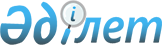 Сауда және жабдықтау-өткiзу ұйымдары бойынша сауда үстемелерiнiң мөлшерлерi мен рентабельдiлiктiң шектi деңгейлерi туралы
					
			Күшін жойған
			
			
		
					Қазақстан Республикасы Министрлер Кабинетiнiң 1992 жылғы 2 қыркүйектегі N 735 қаулысы. Күші жойылды - Қазақстан Республикасы Үкіметінің 2003 жылғы 17 наурыздағы N 258 қаулысымен.

                         (Үзiндi)



      Экономикада нарықтық қатынастарды одан әрi дамыту мақсатында Қазақстан Республикасының Министрлер Кабинетi қаулы етедi:



      1. Қазақстан Республикасының территориясында орналасқан жабдықтау-өткiзу, сауда кәсiпорындары мен ұйымдарына халық тұтынатын тауарлар мен өндiрiстiк-техникалық мақсаттағы өнiмiнiң еркiн босату /көтерме сауда/ бағаларына жабдықтау-өткiзу үстеме бағалары мен сауда үстемелерiнiң мөлшерiн өздiгiнен белгiлеуге хұқық берiлсiн.



      (2-тармақ)



      


Ескерту. 2-тармақтың күшi жойылған - ҚРКМ-нің 19 қазан 1994 ж. N 1171 


 қаулысымен 


.




      

Қазақстан Республикасының




      Премьер-министрi


					© 2012. Қазақстан Республикасы Әділет министрлігінің «Қазақстан Республикасының Заңнама және құқықтық ақпарат институты» ШЖҚ РМК
				